Name: ________________________________________ Date: ___________ Period: _____ Rev. 8/18SUMMATIVE REASSESSMENT FORMPlease fill out this form to reassess your summative assessment. You are expected to follow the steps      outlined here for your opportunity to reassess. Assessment Title: ____________________________________________________Score: _______Steps to take for the opportunity to reassess:The NEWEST score will be recorded in the gradebook, even if the most recent score is lower than the original.  Reassessment format may not be the same as the original assessment given.Complete this form with parent signature. All areas of this form need to be completed in complete sentences with specific details.Return all missing/incomplete/LATE assignments attached to this form within 3 days of receiving this form. Students will utilize academic behavioral study hall (ABS) to complete these missing/ incomplete/LATE assignments.Students must redo the assessment, within 5 days from when the assessment is handed back, during academic behavioral study hall (ABS).  Be sure that all missing/incomplete/LATE assignments are completed 2 days prior to taking the reassessment.  ** NO redo/reassessment will be provided during the last week of a quarter. ***** If any of the above steps are not completed, then the student has chosen to forfeit the opportunity to take the reassessment***1. What steps did you take to prepare for the original assessment (studying)? ____________________________________________________________________________________________________________________
2. Why do you believe you earned the score you did? Give three reasons.  ____________________________________________________________________________________________________________________________________________________________________________________________________________________________________________________________________________________________________________________________________________________________Here are some ideas for study tools for daily preparation: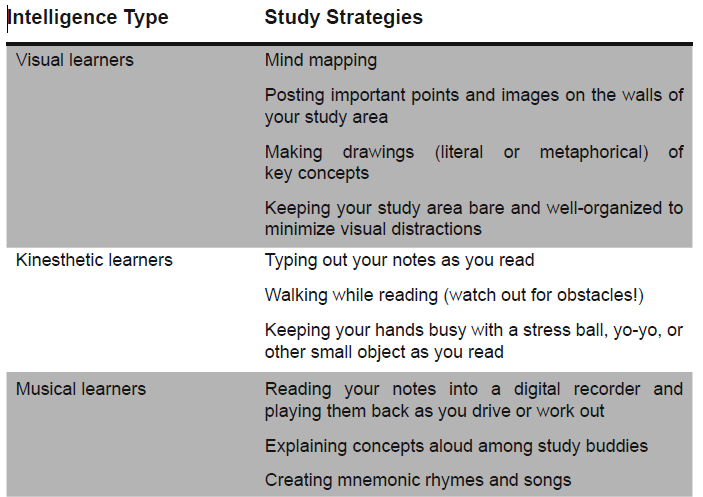 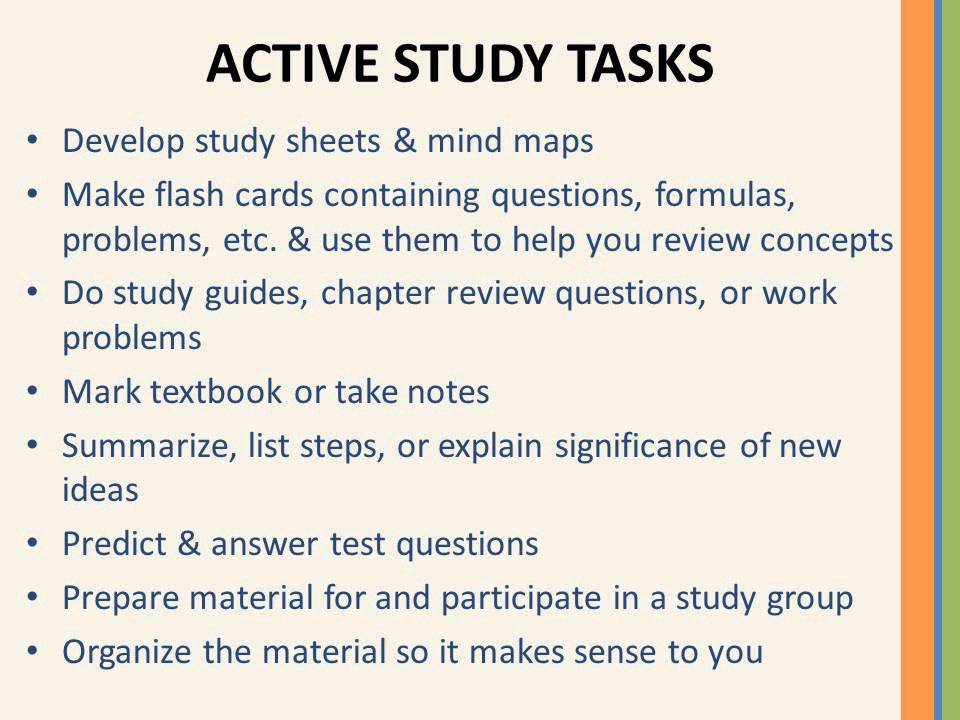 Teacher signature: _______________________________________________ Date: ______________Student signature: _______________________________________________	Date: ______________Parent signature: ________________________________________________ Date: ______________